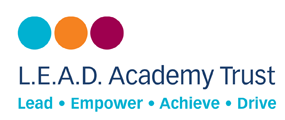 Relationships, Health and Sex Education (R.S.H.E) PolicyThe Glapton AcademyPolicy StatementIntroductionThis statement sets out the legal framework, the definitions and our policy expectations.L.E.A.D. Academy Trust requires this policy to be implemented by all its member academies, adapted to meet the needs of individual contexts and cohorts.  The L.E.A.D. ethos is that effective personal development is crucial to the rounded education provided to our pupils.  Every child should have access to effective Health, Sex and Relationship Education.  L.E.A.D. Academy Trust defines the policy expectation, but the responsibility for implementation of the policy rests with the Head teacher of each academy.This policy outlines the commitment to provide effective Relationships, Sex and Health Education for all pupils in support of that offered by parents, who are the first educators of their children in this area.  It has been written with regard to the DfE Relationships Education, Relationships and Sex Education (RSHE) and Health Education guidance 2019 and statutory requirements. The Relationships Education, Relationships and Sex Education and Health Education (England) Regulations 2019 made under sections 34 and 35 of the Children and Social Work Act 2017 make Relationships and Health Education compulsory for children receiving primary education. RSHE teaching contributes to our statutory duty to safeguard children and prepare them for the responsibilities and experiences of adult life.  RSHE will be taught in an age-appropriate manner throughout each Academy within the Trust.Legal FrameworkUpdated guidance: https://www.gov.uk/government/publications/relationships-education-relationships-and-sex-education-rse-and-health-educationAcademies’ Funding Agreements require academies to have regard to DfE’s statutory guidance on sex and relationship educationDuty to promote wellbeing (Children Act 2004) http://www.legislation.gov.uk/ukpga/2004/31/contentsPlease note: This policy should be read in conjunction with our policies on Safeguarding & Child Protection, Special Educational Needs & Disabilities (SEND) and Equality.DefinitionSex and Relationship Education is committed to supporting all children to grow up happy, healthy and safe, and to provide them with the knowledge they need to manage the opportunities and challenges of modern Britain. Through RSHE children learn about relationships, diversity, respect, healthy lifestyles, safety, the body and how it changes, reproduction and birth in a sensitive and age-appropriate way.  This is aimed at building the foundation of skills and knowledge that will be developed further at a secondary level. Our key aim in providing RSHE is to safeguard our pupils.  Pupil will learn key knowledge and skills to help keep them safe and prepare them for adult life. Sex Education for primary age pupils is not compulsory. However, at L.E.A.D. Academy Trust, all academies should ensure that any sex education programme designed and implemented, is age appropriate and is tailored to the physical and emotional maturity of the pupils, and should be aligned with the model policies issued by the relevant local authority.  The policy will equally be outlined and shared with the relevant stakeholders and parents. The statutory subject of Health Education includes coverage of: mental wellbeing; internet safety and harms; physical health and fitness; healthy eating; drugs, alcohol and tobacco; health and prevention; basic first aid; and, changing adolescent body (ie. puberty education)Key ObjectivesThe key objectives of the RSHE programme should be to: Develop knowledge and understanding of positive and healthy relationships and the importance of commitmentEnable children to gain the skills and understanding to support the development of healthy bodies and mindsDevelop pupils’ skills around assessing risk and keeping safeEnable pupils to recognise and manage their emotions effectively Support Pupils to effectively manage their health and wellbeingMake pupils aware of their rights especially in relation to their bodiesEnable the development of social and relationship skills and protective behavioursPrepare pupils for the physical and emotional changes of pubertyDevelop understanding of reproduction and birth within the context of loving andcaring relationships Explore a range of attitudes, values and faith perspectives around aspects of relationships and sexSupport pupils to use the internet safely and to recognise the benefits and risks that it bringsProvide pupils with the knowledge and skills to access appropriate supportThe RSHE programme is based on the needs of pupils, in order to support learning outcomes appropriate to their age, ability and level of maturity.  Pupils will be helped to appreciate difference and to respect themselves and others.The Curriculum: RSHE will be taught in each year group throughout the Academy.  The curriculum we deliver is age-appropriate and progressive, building the children’s knowledge, understanding and skills year on year.  RSHE will be delivered and parents/carers will be informed of what will be covered annually.The curriculum will ensure coverage of the following core elements: 1. Knowledge and Understanding 2. Personal and Social Skills 3. Attitudes and Values Aspects of Coverage/ ConceptsThe following aspects and concepts will be covered within the RSHE guidance published in June 2019.*The areas of learning above may change times of the year fit with a specific topic.Sex EducationIn addition to Growing and Changing, Relationships and Health, Sex Education is also taught in year 6. Parents are able to withdraw their child from this learning if they choose to(see ‘Parents’ section below). Through our SCARF programme there is one lesson called ‘Making Babies’ that is non-statutory and this is the only lesson in our scheme that children can be requested to be withdrawn. These resources have been shared on the accompanying powerpoint.Implementation: We deliver our RSHE curriculum through a range of approaches within the school day. These include: AssembliesA weekly SCARF Lesson (PSHE or RSHE)Science LessonsComputing LessonsWorkshops and Enrichment opportunitiesLife Education Bus.Since RSHE incorporates the development of self-esteem and relationships, pupils’ learning does not just take place through the taught curriculum but through all aspects of school life, including the playground. It is important then that all staff understand they have a responsibility to implement this policy and promote the aims of the Academy at any time they are dealing with children.Teaching and LearningThe personal beliefs and attitudes of teachers will not influence the teaching of RSHE. The approach to the teaching of this subject matter is rooted in education, rather than beliefs or emotion. A balanced and non-judgmental approach will therefore be taken. Teachers, and all those contributing to RSHE will work to the agreed values within this policy.Within RSHE pupils will develop confidence in talking, listening and thinking about relationships, keeping safe, health, puberty and sex.  To achieve this, a number of teaching strategies may be used, including:Establishing ground rules with pupilsDealing with children’s questions in an appropriate mannerUsing discussion and the appropriate materials Encouraging reflection Use strategies for pupils who may not wish to raise suggestions in front of others e.g. a question (ballot style) box. Equality, Inclusion and Support Relationships and RSHE should be delivered in line with the Equalities Act and Public Sector Equality Duty to ensure those with protected characteristics do not face discrimination. Positive action is taken to deal with disadvantages affecting a group because of a protected characteristics. In complying with the requirements of the Equality Act 2010, we value diversity, encourage respect for all and promote tolerance for, and celebration of, difference.  We do not discriminate against pupils because of any protected characteristic (age, sex, race, disability, religion or belief, gender reassignment, pregnancy or maternity, marriage or civil partnership, or sexual orientation).  At times, when there is an identified need, we may take positive action through our planning and delivery of RSHE to deal with disadvantages facing those with a particular characteristic. RSHE will be accessible to all regardless of their gender or background.  Through the delivery of RSHE, teachers will explore gender stereotypes and how they may limit a person’s potential and ensure that people of all genders receive information that is relevant to their needs.  There are many different faith and cultural perspectives on aspects of RSHE.   We aim to deliver RSHE in a factual, non-judgmental way, ensuring that teachers do not promote one faith or cultural viewpoint, but rather provide a balanced approach that acknowledges the wealth of views and opinions of our community and teaches tolerance. Parents and carers are key partners in RSHE and are best placed to support their children to understand how their learning at the Academy fits with their family’s faith, beliefs and values.  To support this process we will ensure that parents are made aware of what will be taught and when.We will use a range of materials and resources that reflect the diversity of the Academy population and encourage acceptance and tolerance.  We want every child and family to feel included, respected and valued.A range of different families and relationships will be explored within RSHE. All children whatever their identity, developing identity, or family background need to feel that RSHE is relevant to them and sensitive to their needs. Resources used will demonstrate awareness of both the Academy community and wider society where possible.SENDTeachers will plan in different ways and use a variety of teaching strategies to meet the needs of individuals.  For some children, particularly those with special educational needs and disabilities, a tailored approach may be necessary to ensure learning outcomes are met – this will be discussed with parents/carers and based upon the individual needs of the pupil, prior to the session.  Vulnerable PupilsSome pupils may have experienced adverse childhood experiences that may impact on their ability to engage with RSHE in a variety of ways. Care will be taken to ensure that, where this is the case, parents/carers are consulted about the most appropriate way for the pupil to access the curriculum.Safe Learning in RSHEIt is important that all pupils feel safe and able to participate in RSHE lessons.  To support the involvement of all pupils, teachers will use a range of teaching strategies and ensure that pupils are aware of the expectations before beginning each session. As with any topic, pupils will ask questions during RSHE to further their understanding.  Due to the sensitive nature of the topic, teachers will employ strategies to ensure that questions are asked and answered in a factual, balanced and age-appropriate way.  When pupils can write independently, pupils may be introduced to the ‘question box’, into which they can place their written questions.  This allows the teacher the opportunity to group questions into themes and filter any that may need answering on an individual basis or, in some cases, referred to parents.  All staff will be mindful of their safeguarding role and will follow the relevant Academy procedures if a question raises concerns of this nature.Teachers will use the following strategies to deal with unexpected questions:If a question is personal, the teacher will remind pupils of the rules and expectationsIf the teacher doesn’t know the answer to a question, the teacher will acknowledge this and will research the question and provide an appropriate answer later.If the question is too explicit, is outside set parameters, is inappropriate in a whole class setting or raises concerns about sexual abuse the teacher will attend to it on an individual basis which may involve informing parents.Sometimes pupils may ask questions about issues that are not part of the planned programme, this could show that the taught curriculum is not meeting their needs.  This will be fed back to the leader as part of the evaluation and monitoring process.External speakersExternal speakers may be used to enhance the delivery of RSHE.  All external speakers deliver in line with our RSHE policy and safeguarding procedures.  be suitably qualified to deliver RSHE sessionsbe aware of the school policy on RSHE and work within thisbe supervised by a member of staff at all times when on school premisesbe familiar with the Safeguarding Policy and alert the teacher to any safeguarding concernsunderstand their contribution they make to the broader RSHE programmebe suitably vetted prior to being bookedLife Education Bus – Coram Life EducationChildren's experience of Coram Life Education’s workshops is fun, engaging and memorable. Children meet Healthy Harold, our giraffe puppet mascot, and his friends, have discussions and watch short films about healthy eating, legal and illegal drugs and their effects, the body and how it works, friendships and their influence, and how choices and behaviours can affect dreams and aspirations. Looking after our mental health is also explored and children discuss strategies for self-care.Staff Training	All staff delivering RSHE will take part in training and be familiar with this policy.  If a staff member has additional learning and development needs, these will be supported either through mentoring from a more experienced staff member in the Academy, team-teaching, observations, or attendance at an internal or external training event.Assessment and Review	Teachers use a range of assessment strategies to track pupils’ progress towards our published learning outcomes.Teachers will use discussion tasks to assess verbal understanding of a concept.Teachers will mark work with additional questions if required.Misconceptions are noted and used to inform the future learning or recap of learning.Mind maps that build over time help find out how their learning has adapted.Children will use self-assessment and peer assessment.The Role of Parents RSHE is a partnership between the Academy and parents/carers. We recognise that in RSHE, parents and carers play a core role and we therefore welcome their engagement with our programme.  It is important that RSHE delivered within the Academy is explored in more detail within the context of individual families.  We wish to build a positive and supporting relationship with the parents of children at our Academy through mutual understanding, trust and co-operation. In promoting this objective we:Inform parents routinely about the Academy’s RSHE policy and practice (prospectus/letters/emails/ website)The curriculum content and organisation is shared and explained (knowledge organisers/ explanation of what is covered and when) Answer any questions that parents may have about the RSHE of their childTake seriously any issue that parents raise with teachers or governors about this policy or the arrangements for RSHE in the AcademyConduct consultation on an annual basis about any needs in relation to our RSHE programme and policyAny parents wanting more information about our RSHE curriculum can contact Mrs Hurst (Headteacher)Right to withdraw from Sex EducationWhilst we always try to work with parents to explore their views, we also accept that parents can exercise their right to withdraw their child from the sex education elements of our programme (other than that which comes within the science curriculum).  There is no right to withdraw from Relationships Education or Health Education.  Any parent wishing to exercise this right should initially contact the Head teacher to discuss the matter.If a pupil is withdrawn from an aspect of Sex Education, alternative arrangements will be put in place. This provision and the nature of this learning will be negotiated on an individual basis, dependent on the needs of the pupil.ResourcesAs with any other subjects, the breadth of the RSHE curriculum necessitates the use of a wide variety of age-appropriate resources.  Teachers select resources that support the learning outcomes for the year group they are teaching. Parents are invited annually to review these resources and familiarise themselves with anything which is used. We hold a parents meeting each year where you can familiarise yourself with the resources to be used. These can also be viewed throughout the year by arranging a suitable time with the class teacher.If you would like to discuss any of the resources in more detail please contact:Mrs Hurst (Headteacher)Confidentiality, Safeguarding and Child ProtectionEveryone involved in RSHE will be clear about the boundaries of their legal and professional roles and responsibilities. Teachers will discuss confidentiality with pupils, making it clear that teachers cannot offer unconditional confidentiality.  Pupils will be informed that if confidentiality has to be broken, due to safeguarding concerns, they will be informed first and then supported as appropriate.  Teachers will be aware that effective RSHE, which brings an understanding of what is and is not acceptable, can lead to disclosure of a child protection issue.  Everyone involved in RSHE will be alert to signs of abuse and report concerns or suspicions to the Designated Safeguarding Lead as outlined in the safeguarding policy.  Any disclosure of sexual activity from a primary age child would raise immediate child protection concerns that would be dealt with in a sensitive manner in line with local safeguarding procedures.Menstrual WellbeingSome pupils will begin menstruation whilst still in primary education.  To support pupils who are menstruating, we have in place the following:Sanitary disposal units are available in the girls toilets in Year 4, 5 and 6.  Pupils can access sanitary products from their class teacher or from a discreet area of the classroom.For those experiencing period poverty free sanitary protection can be accessed from the class teacher or supporting TAs. They can also be accessed via the office.When a pupil starts menstruating in the Academy, we will support them on-site and inform parents.  Our RSHE programme covers basic information about menstruation in year 4, with more detailed input in years 5 and 6.  If your child has difficulties managing their periods at the Academy please contact Mrs Hurst (Headteacher) for support.The Role of the Head Teacher It is the responsibility of the Head teacher to ensure:That parents and staff are informed about the academy’s RSHE policy.The policy is implemented effectively.That members of staff are given sufficient training, so that they can teach effectively and handle any difficult issues with sensitivity.This policy is monitored on a regular basis and reports are made to governors on the effectiveness of the policy.Links to other PoliciesIt is important to acknowledge that this policy does not remain in isolation and is used in conjunction with the following Policies: Anti-bullyingHealthy eatingReligious EducationScienceSafeguardingEqualityHealth and SafetySMSCBritish ValuesCurriculumComplaints Concerns/ ComplaintsAny concerns regarding this policy should be addressed informally in the first instance by approaching your child’s class teacher. If these concerns have not been addressed then you should contact Mrs Hurst (Headteacher). If these concerns remain, then they should be addressed via the complaints procedure which is available on the academy website.Concepts within the CurriculumConcepts within the CurriculumMental wellbeingPhysical health & fitnessSexual education Being safeChanging adolescent bodyHealth & preventionBasic first aidInternet safety & harmsDrugs alcohol & tobaccoHealthy eatingRespectful relationships Families (& people who care for me)Online relationships Caring friendshipsNursery & EYFSYear 1Year 2Year 3Year 4Year 5Year 6Block 1Me and My RelationshipsThis includes feelings, emotions, bullying conflict resolution and friendships.Me and My RelationshipsThis includes feelings, emotions, bullying conflict resolution and friendships.Me and My RelationshipsThis includes feelings, emotions, bullying conflict resolution and friendships.Me and My RelationshipsThis includes feelings, emotions, bullying conflict resolution and friendships.Me and My RelationshipsThis includes feelings, emotions, bullying conflict resolution and friendships.Me and My RelationshipsThis includes feelings, emotions, bullying conflict resolution and friendships.Me and My RelationshipsThis includes feelings, emotions, bullying conflict resolution and friendships.Block 2Valuing DifferenceThis includes British Values Focus, Race, Equality.Valuing DifferenceThis includes British Values Focus, Race, Equality.Valuing DifferenceThis includes British Values Focus, Race, Equality.Valuing DifferenceThis includes British Values Focus, Race, Equality.Valuing DifferenceThis includes British Values Focus, Race, Equality.Valuing DifferenceThis includes British Values Focus, Race, Equality.Valuing DifferenceThis includes British Values Focus, Race, Equality.Block 3Keeping Myself SafeThis includes aspects of relationships, drugs, alcohol and tobacco, health and preventionKeeping Myself SafeThis includes aspects of relationships, drugs, alcohol and tobacco, health and preventionKeeping Myself SafeThis includes aspects of relationships, drugs, alcohol and tobacco, health and preventionKeeping Myself SafeThis includes aspects of relationships, drugs, alcohol and tobacco, health and preventionKeeping Myself SafeThis includes aspects of relationships, drugs, alcohol and tobacco, health and preventionKeeping Myself SafeThis includes aspects of relationships, drugs, alcohol and tobacco, health and preventionKeeping Myself SafeThis includes aspects of relationships, drugs, alcohol and tobacco, health and preventionBlock 4Rights and ResponsibilitiesThis includes money, basic first aid, living in the wider world, environment.Rights and ResponsibilitiesThis includes money, basic first aid, living in the wider world, environment.Rights and ResponsibilitiesThis includes money, basic first aid, living in the wider world, environment.Rights and ResponsibilitiesThis includes money, basic first aid, living in the wider world, environment.Rights and ResponsibilitiesThis includes money, basic first aid, living in the wider world, environment.Rights and ResponsibilitiesThis includes money, basic first aid, living in the wider world, environment.Rights and ResponsibilitiesThis includes money, basic first aid, living in the wider world, environment.Block 5Being My BestThis includes growth mindset, goal setting, achievements, mental wellbeingBeing My BestThis includes growth mindset, goal setting, achievements, mental wellbeingBeing My BestThis includes growth mindset, goal setting, achievements, mental wellbeingBeing My BestThis includes growth mindset, goal setting, achievements, mental wellbeingBeing My BestThis includes growth mindset, goal setting, achievements, mental wellbeingBeing My BestThis includes growth mindset, goal setting, achievements, mental wellbeingBeing My BestThis includes growth mindset, goal setting, achievements, mental wellbeingBlock 6Growing and ChangingThis includes Relationships and Sex Education, Being SafeGrowing and ChangingThis includes Relationships and Sex Education, Being SafeGrowing and ChangingThis includes Relationships and Sex Education, Being SafeGrowing and ChangingThis includes Relationships and Sex Education, Being SafeGrowing and ChangingThis includes Relationships and Sex Education, Being SafeGrowing and ChangingThis includes Relationships and Sex Education, Being SafeGrowing and ChangingThis includes Relationships and Sex Education, Being Safe